                   КАРАР	      ПОСТАНОВЛЕНИЕ               22.10.2015 й.                                № 56                                  22.10.2015 г.О передаче Муниципального бюджетного учреждения культуры «Ермолкинский сельский дом культуры» сельского поселения Ермолкинский сельсовет муниципального района Белебеевский районРеспублики Башкортостан и имущества в собственность муниципального района Белебеевский район Республики БашкортостанРуководствуясь положениями ст.14, ст.50 Федерального закона  от 06.10.2003г. №131-ФЗ «Об общих принципах организации местного самоуправления в Российской Федерации», ст.300 ГК РФ, во исполнение Плана мероприятий («дорожной карты») по стабилизации исполнения консолидированного бюджета муниципального района Белебеевский район Республики Башкортостан в 2015 году и на плановый период 2016-2017 годов, ПОСТАНОВЛЯЮ:1. Изъять из оперативного управления Муниципального бюджетного учреждения культуры «Ермолкинский сельский дом культуры» сельского поселения Ермолкинский сельсовет муниципального района Белебеевский район Республики Башкортостан и включить в состав муниципальной казны сельского поселения Ермолкинский сельсовет муниципального района Белебеевский район Республики Башкортостан имущество согласно приложений №1, №2, №3. 2. Передать безвозмездно имущество, указанное в пункте 1 настоящего постановления, и Муниципальное бюджетное учреждение культуры «Ермолкинский сельский дом культуры» сельского поселения Ермолкинский сельсовет муниципального района Белебеевский район Республики Башкортостан в собственность муниципального района Белебеевский район Республики Башкортостан.3. Комитету по управлению собственностью Министерства земельных и имущественных отношений Республики Башкортостан по Белебеевскому району и городу Белебею обеспечить в установленном порядке:3.1. оформление передаточного акта имущества, указанного в пункте 1 настоящего постановления, в собственность муниципального района Белебеевский район Республики Башкортостан;3.2. внесение изменений в реестр муниципального имущества. 4. Контроль за исполнением настоящего постановления оставляю за собой.Глава АдминистрацииСельского поселения Ермолкинский сельсовет					_____________А.Г.ЯковлевБАШКРТОСТАН  РЕСПУБЛИКАҺЫБЕЛЕБЕЙ РАЙОНЫ МУНИЦИПАЛЬ РАЙОНЫНЫН ЕРМОЛКИНО АУЫЛ СОВЕТЫАУЫЛ БИЛӘМӘҺЕ ХАКИМИӘТЕ452022, Ермолкино  ауылы, Ленин урамы, 29аТел. 2-92-19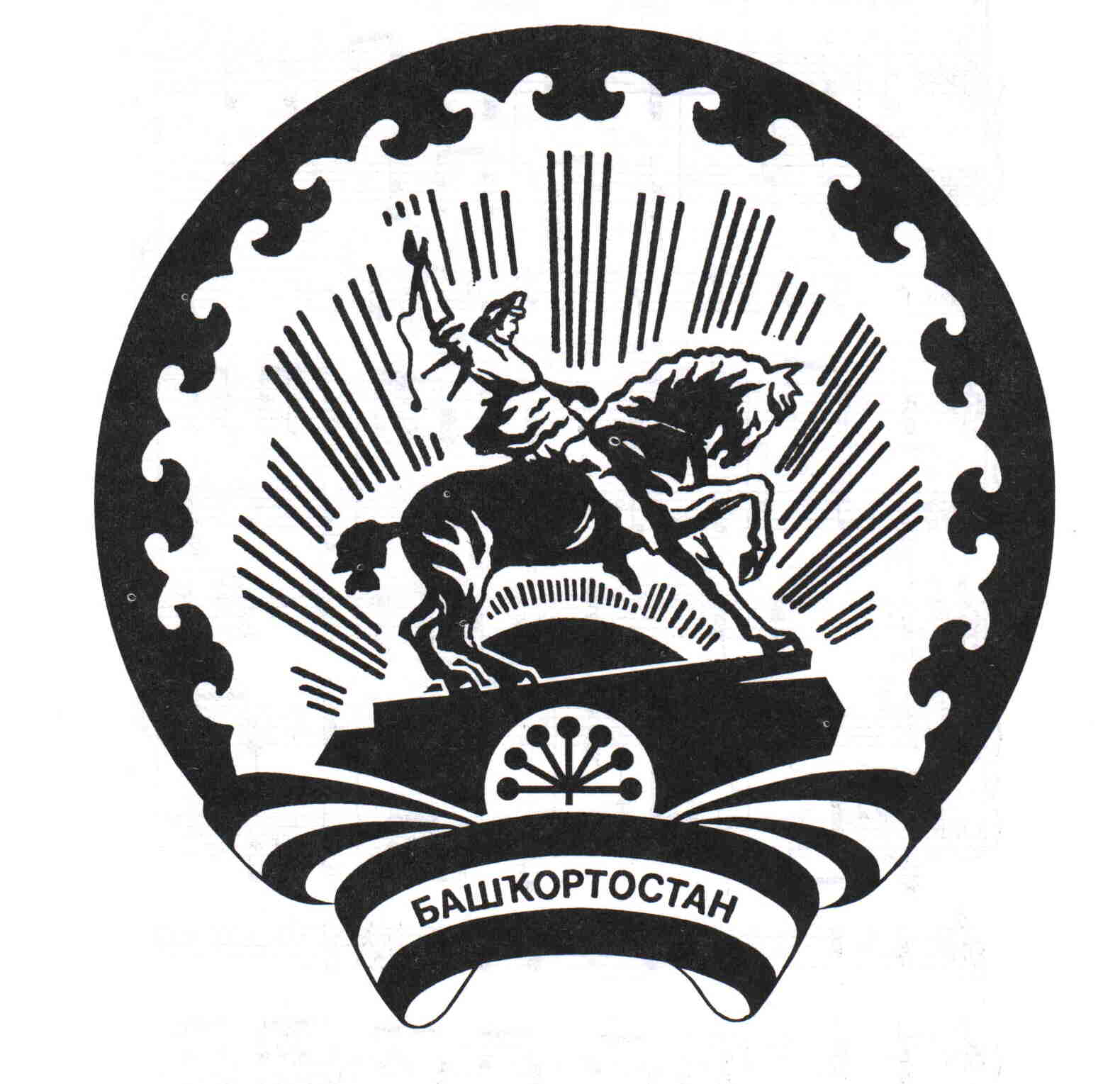 АДМИНИСТРАЦИЯ СЕЛЬСКОГО ПОСЕЛЕНИЯЕРМОЛКИНСКИЙ СЕЛЬСОВЕТМУНИЦИПАЛЬНОГО РАЙОНА БЕЛЕБЕЕВСКИЙРАЙОН РЕСПУБЛИКИ БАШКОРТОСТАН452022, с. Ермолкино, ул. Ленина, 29аТел. 2-92-19Приложение №1 к постановлению Администрациисельского поселения Ермолкинский сельсовет муниципального района Белебеевский район Республики Башкортостанот 22.10.2015 2015 г. №_56_________Приложение №1 к постановлению Администрациисельского поселения Ермолкинский сельсовет муниципального района Белебеевский район Республики Башкортостанот 22.10.2015 2015 г. №_56_________Приложение №1 к постановлению Администрациисельского поселения Ермолкинский сельсовет муниципального района Белебеевский район Республики Башкортостанот 22.10.2015 2015 г. №_56_________Перечень объектов недвижимости, находящихся в оперативном управлении МБУК «Ермолкинский СДК»Перечень объектов недвижимости, находящихся в оперативном управлении МБУК «Ермолкинский СДК»Перечень объектов недвижимости, находящихся в оперативном управлении МБУК «Ермолкинский СДК»Перечень объектов недвижимости, находящихся в оперативном управлении МБУК «Ермолкинский СДК»Перечень объектов недвижимости, находящихся в оперативном управлении МБУК «Ермолкинский СДК»Перечень объектов недвижимости, находящихся в оперативном управлении МБУК «Ермолкинский СДК»Перечень объектов недвижимости, находящихся в оперативном управлении МБУК «Ермолкинский СДК»по состоянию на 01.07.2015г.по состоянию на 01.07.2015г.по состоянию на 01.07.2015г.по состоянию на 01.07.2015г.по состоянию на 01.07.2015г.по состоянию на 01.07.2015г.по состоянию на 01.07.2015г.№ п/пНаименование недвижимостиИнвентарный номерМестоположение (адрес)Инвентарный номерМестоположение (адрес)Общая площадь, м2Балансовая стоимость, руб.Остаточная стоимость, руб.Здания:Здания:Здания:Здания:Здания:Здания:Здания:1Ермолкинский СДКРБ, Белебеевский район, с.Ермолкино, ул.Ленина, д.1РБ, Белебеевский район, с.Ермолкино, ул.Ленина, д.135210108,000,002Аделькинский СКРБ, Белебеевский район, с.Аделькино, ул.Центральная, д.54РБ, Белебеевский район, с.Аделькино, ул.Центральная, д.5435211476,000,003Баймурзинский СКРБ, Белебеевский район, д.Баймурзино, ул.Мира. д.33РБ, Белебеевский район, д.Баймурзино, ул.Мира. д.331355921,000,004Малоалександровский СКРБ, Белебеевский район, с.Малоалександровка, ул.Центральная, д.20РБ, Белебеевский район, с.Малоалександровка, ул.Центральная, д.20853411,000,00Сооружения:Сооружения:Сооружения:Сооружения:Сооружения:Сооружения:Сооружения:1ТуалетРБ, Белебеевский район, с.Ермолкино, ул.Ленина, д.1РБ, Белебеевский район, с.Ермолкино, ул.Ленина, д.128000,000,00ИТОГО:ИТОГО:ИТОГО:ИТОГО:92638916,000,00Приложение № 2к постановлению Администрациисельского поселения Ермолкинский сельсовет муниципального района Белебеевский район Республики Башкортостанот 22.10.2015 г. №_56_Приложение № 2к постановлению Администрациисельского поселения Ермолкинский сельсовет муниципального района Белебеевский район Республики Башкортостанот 22.10.2015 г. №_56_Приложение № 2к постановлению Администрациисельского поселения Ермолкинский сельсовет муниципального района Белебеевский район Республики Башкортостанот 22.10.2015 г. №_56_Приложение № 2к постановлению Администрациисельского поселения Ермолкинский сельсовет муниципального района Белебеевский район Республики Башкортостанот 22.10.2015 г. №_56_Приложение № 2к постановлению Администрациисельского поселения Ермолкинский сельсовет муниципального района Белебеевский район Республики Башкортостанот 22.10.2015 г. №_56_Приложение № 2к постановлению Администрациисельского поселения Ермолкинский сельсовет муниципального района Белебеевский район Республики Башкортостанот 22.10.2015 г. №_56_Приложение № 2к постановлению Администрациисельского поселения Ермолкинский сельсовет муниципального района Белебеевский район Республики Башкортостанот 22.10.2015 г. №_56_Приложение № 2к постановлению Администрациисельского поселения Ермолкинский сельсовет муниципального района Белебеевский район Республики Башкортостанот 22.10.2015 г. №_56_Приложение № 2к постановлению Администрациисельского поселения Ермолкинский сельсовет муниципального района Белебеевский район Республики Башкортостанот 22.10.2015 г. №_56_Приложение № 2к постановлению Администрациисельского поселения Ермолкинский сельсовет муниципального района Белебеевский район Республики Башкортостанот 22.10.2015 г. №_56_Приложение № 2к постановлению Администрациисельского поселения Ермолкинский сельсовет муниципального района Белебеевский район Республики Башкортостанот 22.10.2015 г. №_56_Приложение № 2к постановлению Администрациисельского поселения Ермолкинский сельсовет муниципального района Белебеевский район Республики Башкортостанот 22.10.2015 г. №_56_Приложение № 2к постановлению Администрациисельского поселения Ермолкинский сельсовет муниципального района Белебеевский район Республики Башкортостанот 22.10.2015 г. №_56_Приложение № 2к постановлению Администрациисельского поселения Ермолкинский сельсовет муниципального района Белебеевский район Республики Башкортостанот 22.10.2015 г. №_56_Приложение № 2к постановлению Администрациисельского поселения Ермолкинский сельсовет муниципального района Белебеевский район Республики Башкортостанот 22.10.2015 г. №_56_Приложение № 2к постановлению Администрациисельского поселения Ермолкинский сельсовет муниципального района Белебеевский район Республики Башкортостанот 22.10.2015 г. №_56_Приложение № 2к постановлению Администрациисельского поселения Ермолкинский сельсовет муниципального района Белебеевский район Республики Башкортостанот 22.10.2015 г. №_56_Приложение № 2к постановлению Администрациисельского поселения Ермолкинский сельсовет муниципального района Белебеевский район Республики Башкортостанот 22.10.2015 г. №_56_Приложение № 2к постановлению Администрациисельского поселения Ермолкинский сельсовет муниципального района Белебеевский район Республики Башкортостанот 22.10.2015 г. №_56_Приложение № 2к постановлению Администрациисельского поселения Ермолкинский сельсовет муниципального района Белебеевский район Республики Башкортостанот 22.10.2015 г. №_56_Приложение № 2к постановлению Администрациисельского поселения Ермолкинский сельсовет муниципального района Белебеевский район Республики Башкортостанот 22.10.2015 г. №_56_Приложение № 2к постановлению Администрациисельского поселения Ермолкинский сельсовет муниципального района Белебеевский район Республики Башкортостанот 22.10.2015 г. №_56_Приложение № 2к постановлению Администрациисельского поселения Ермолкинский сельсовет муниципального района Белебеевский район Республики Башкортостанот 22.10.2015 г. №_56_Приложение № 2к постановлению Администрациисельского поселения Ермолкинский сельсовет муниципального района Белебеевский район Республики Башкортостанот 22.10.2015 г. №_56_Приложение № 2к постановлению Администрациисельского поселения Ермолкинский сельсовет муниципального района Белебеевский район Республики Башкортостанот 22.10.2015 г. №_56_Приложение № 2к постановлению Администрациисельского поселения Ермолкинский сельсовет муниципального района Белебеевский район Республики Башкортостанот 22.10.2015 г. №_56_Приложение № 2к постановлению Администрациисельского поселения Ермолкинский сельсовет муниципального района Белебеевский район Республики Башкортостанот 22.10.2015 г. №_56_Приложение № 2к постановлению Администрациисельского поселения Ермолкинский сельсовет муниципального района Белебеевский район Республики Башкортостанот 22.10.2015 г. №_56_Приложение № 2к постановлению Администрациисельского поселения Ермолкинский сельсовет муниципального района Белебеевский район Республики Башкортостанот 22.10.2015 г. №_56_Приложение № 2к постановлению Администрациисельского поселения Ермолкинский сельсовет муниципального района Белебеевский район Республики Башкортостанот 22.10.2015 г. №_56_Приложение № 2к постановлению Администрациисельского поселения Ермолкинский сельсовет муниципального района Белебеевский район Республики Башкортостанот 22.10.2015 г. №_56_Приложение № 2к постановлению Администрациисельского поселения Ермолкинский сельсовет муниципального района Белебеевский район Республики Башкортостанот 22.10.2015 г. №_56_Приложение № 2к постановлению Администрациисельского поселения Ермолкинский сельсовет муниципального района Белебеевский район Республики Башкортостанот 22.10.2015 г. №_56_Приложение № 2к постановлению Администрациисельского поселения Ермолкинский сельсовет муниципального района Белебеевский район Республики Башкортостанот 22.10.2015 г. №_56_Приложение № 2к постановлению Администрациисельского поселения Ермолкинский сельсовет муниципального района Белебеевский район Республики Башкортостанот 22.10.2015 г. №_56_Приложение № 2к постановлению Администрациисельского поселения Ермолкинский сельсовет муниципального района Белебеевский район Республики Башкортостанот 22.10.2015 г. №_56_Приложение № 2к постановлению Администрациисельского поселения Ермолкинский сельсовет муниципального района Белебеевский район Республики Башкортостанот 22.10.2015 г. №_56_Приложение № 2к постановлению Администрациисельского поселения Ермолкинский сельсовет муниципального района Белебеевский район Республики Башкортостанот 22.10.2015 г. №_56_Приложение № 2к постановлению Администрациисельского поселения Ермолкинский сельсовет муниципального района Белебеевский район Республики Башкортостанот 22.10.2015 г. №_56_Приложение № 2к постановлению Администрациисельского поселения Ермолкинский сельсовет муниципального района Белебеевский район Республики Башкортостанот 22.10.2015 г. №_56_Приложение № 2к постановлению Администрациисельского поселения Ермолкинский сельсовет муниципального района Белебеевский район Республики Башкортостанот 22.10.2015 г. №_56_Приложение № 2к постановлению Администрациисельского поселения Ермолкинский сельсовет муниципального района Белебеевский район Республики Башкортостанот 22.10.2015 г. №_56_Перечень особо ценного движимого имущества, находящегося в оперативном управлении МБУК «Ермолкинский СДК»Перечень особо ценного движимого имущества, находящегося в оперативном управлении МБУК «Ермолкинский СДК»Перечень особо ценного движимого имущества, находящегося в оперативном управлении МБУК «Ермолкинский СДК»Перечень особо ценного движимого имущества, находящегося в оперативном управлении МБУК «Ермолкинский СДК»Перечень особо ценного движимого имущества, находящегося в оперативном управлении МБУК «Ермолкинский СДК»Перечень особо ценного движимого имущества, находящегося в оперативном управлении МБУК «Ермолкинский СДК»Перечень особо ценного движимого имущества, находящегося в оперативном управлении МБУК «Ермолкинский СДК»Перечень особо ценного движимого имущества, находящегося в оперативном управлении МБУК «Ермолкинский СДК»Перечень особо ценного движимого имущества, находящегося в оперативном управлении МБУК «Ермолкинский СДК»Перечень особо ценного движимого имущества, находящегося в оперативном управлении МБУК «Ермолкинский СДК»Перечень особо ценного движимого имущества, находящегося в оперативном управлении МБУК «Ермолкинский СДК»по состоянию на 01.07.2015г.по состоянию на 01.07.2015г.по состоянию на 01.07.2015г.по состоянию на 01.07.2015г.по состоянию на 01.07.2015г.по состоянию на 01.07.2015г.по состоянию на 01.07.2015г.по состоянию на 01.07.2015г.по состоянию на 01.07.2015г.по состоянию на 01.07.2015г.по состоянию на 01.07.2015г.№ п/п№ п/пНаименование движимого имуществаНаименование движимого имуществаИнвентарный номерКол-во, шт.Кол-во, шт.Балансовая стоимость, руб.Балансовая стоимость, руб.Остаточная стоимость, руб.Остаточная стоимость, руб.---------000000Приложение № 3к постановлению Администрациисельского поселения Ермолкинский сельсовет муниципального района Белебеевский район Республики Башкортостанот  22.10.2015 г. №_56___Приложение № 3к постановлению Администрациисельского поселения Ермолкинский сельсовет муниципального района Белебеевский район Республики Башкортостанот  22.10.2015 г. №_56___Приложение № 3к постановлению Администрациисельского поселения Ермолкинский сельсовет муниципального района Белебеевский район Республики Башкортостанот  22.10.2015 г. №_56___Приложение № 3к постановлению Администрациисельского поселения Ермолкинский сельсовет муниципального района Белебеевский район Республики Башкортостанот  22.10.2015 г. №_56___Приложение № 3к постановлению Администрациисельского поселения Ермолкинский сельсовет муниципального района Белебеевский район Республики Башкортостанот  22.10.2015 г. №_56___Приложение № 3к постановлению Администрациисельского поселения Ермолкинский сельсовет муниципального района Белебеевский район Республики Башкортостанот  22.10.2015 г. №_56___Приложение № 3к постановлению Администрациисельского поселения Ермолкинский сельсовет муниципального района Белебеевский район Республики Башкортостанот  22.10.2015 г. №_56___Приложение № 3к постановлению Администрациисельского поселения Ермолкинский сельсовет муниципального района Белебеевский район Республики Башкортостанот  22.10.2015 г. №_56___Приложение № 3к постановлению Администрациисельского поселения Ермолкинский сельсовет муниципального района Белебеевский район Республики Башкортостанот  22.10.2015 г. №_56___Приложение № 3к постановлению Администрациисельского поселения Ермолкинский сельсовет муниципального района Белебеевский район Республики Башкортостанот  22.10.2015 г. №_56___Приложение № 3к постановлению Администрациисельского поселения Ермолкинский сельсовет муниципального района Белебеевский район Республики Башкортостанот  22.10.2015 г. №_56___Приложение № 3к постановлению Администрациисельского поселения Ермолкинский сельсовет муниципального района Белебеевский район Республики Башкортостанот  22.10.2015 г. №_56___Приложение № 3к постановлению Администрациисельского поселения Ермолкинский сельсовет муниципального района Белебеевский район Республики Башкортостанот  22.10.2015 г. №_56___Приложение № 3к постановлению Администрациисельского поселения Ермолкинский сельсовет муниципального района Белебеевский район Республики Башкортостанот  22.10.2015 г. №_56___Приложение № 3к постановлению Администрациисельского поселения Ермолкинский сельсовет муниципального района Белебеевский район Республики Башкортостанот  22.10.2015 г. №_56___Приложение № 3к постановлению Администрациисельского поселения Ермолкинский сельсовет муниципального района Белебеевский район Республики Башкортостанот  22.10.2015 г. №_56___Приложение № 3к постановлению Администрациисельского поселения Ермолкинский сельсовет муниципального района Белебеевский район Республики Башкортостанот  22.10.2015 г. №_56___Приложение № 3к постановлению Администрациисельского поселения Ермолкинский сельсовет муниципального района Белебеевский район Республики Башкортостанот  22.10.2015 г. №_56___Приложение № 3к постановлению Администрациисельского поселения Ермолкинский сельсовет муниципального района Белебеевский район Республики Башкортостанот  22.10.2015 г. №_56___Приложение № 3к постановлению Администрациисельского поселения Ермолкинский сельсовет муниципального района Белебеевский район Республики Башкортостанот  22.10.2015 г. №_56___Приложение № 3к постановлению Администрациисельского поселения Ермолкинский сельсовет муниципального района Белебеевский район Республики Башкортостанот  22.10.2015 г. №_56___Перечень иного движимого имущества, находящегося в оперативном управлении МБУК «Ермолкинский СДК»Перечень иного движимого имущества, находящегося в оперативном управлении МБУК «Ермолкинский СДК»Перечень иного движимого имущества, находящегося в оперативном управлении МБУК «Ермолкинский СДК»Перечень иного движимого имущества, находящегося в оперативном управлении МБУК «Ермолкинский СДК»Перечень иного движимого имущества, находящегося в оперативном управлении МБУК «Ермолкинский СДК»Перечень иного движимого имущества, находящегося в оперативном управлении МБУК «Ермолкинский СДК»Перечень иного движимого имущества, находящегося в оперативном управлении МБУК «Ермолкинский СДК»Перечень иного движимого имущества, находящегося в оперативном управлении МБУК «Ермолкинский СДК»Перечень иного движимого имущества, находящегося в оперативном управлении МБУК «Ермолкинский СДК»Перечень иного движимого имущества, находящегося в оперативном управлении МБУК «Ермолкинский СДК»по состоянию на 01.07.2015г.по состоянию на 01.07.2015г.по состоянию на 01.07.2015г.по состоянию на 01.07.2015г.по состоянию на 01.07.2015г.по состоянию на 01.07.2015г.по состоянию на 01.07.2015г.по состоянию на 01.07.2015г.по состоянию на 01.07.2015г.по состоянию на 01.07.2015г.№ п/п№ п/пПеречень движимого имуществаПеречень движимого имуществаПеречень движимого имуществаИнвентарный номерИнвентарный номерКол-во, штБалансовая стоимость, руб.Остаточная стоимость, руб.Остаточная стоимость, руб.Остаточная стоимость, руб.111Машины и оборудования:Машины и оборудования:Машины и оборудования:Машины и оборудования:Машины и оборудования:Машины и оборудования:Машины и оборудования:Машины и оборудования:111Музыкальная аппаратура (Ермолк.)Музыкальная аппаратура (Ермолк.)013200001013200001136847,000,000,00222Муз.аппар."Panasonik" (Малоалекс.)Муз.аппар."Panasonik" (Малоалекс.)01320000401320000413141,000,000,00333Муз.колонки (Баймурзино)Муз.колонки (Баймурзино)013200030132000318010,000,000,00444КомпьютерКомпьютер013200005013200005111702,000,000,00555КомпьютерКомпьютер013200006013200006116110,000,000,00666принтерпринтер01320000701320000713740,000,000,00777музыкальный центр (в комплект) 17.04.13музыкальный центр (в комплект) 17.04.13013200034013200034169600,0039440,0039440,00888музыкальный центр (в комплект) 27.11.13музыкальный центр (в комплект) 27.11.13013200036013200036139757,500,000,00999музыкальный центр (в комплект) 27.11.13музыкальный центр (в комплект) 27.11.13013200040013200040139757,500,000,00101010DVD караоке PioneerDV-2022K 05.12.2013DVD караоке PioneerDV-2022K 05.12.201301320003701320003712290,000,000,00111111DVD караоке PioneerDV-2022K 05.12.2013DVD караоке PioneerDV-2022K 05.12.201301320003801320003812290,000,000,00121212DVD караоке PioneerDV-2022K 05.12.2013DVD караоке PioneerDV-2022K 05.12.201301320003901320003912290,000,000,00ИТОГО:ИТОГО:ИТОГО:ИТОГО:235535,0039440,0039440,00222Производственный и хоз. инвентарьПроизводственный и хоз. инвентарьПроизводственный и хоз. инвентарьПроизводственный и хоз. инвентарьПроизводственный и хоз. инвентарьПроизводственный и хоз. инвентарьПроизводственный и хоз. инвентарьПроизводственный и хоз. инвентарь111газ.счетчик (Ермолкино)газ.счетчик (Ермолкино)016300008016300008120000,000,000,00222климат газ К-100 (Ермолкино)климат газ К-100 (Ермолкино)016300012016300012115404,000,000,00333САОГ-К-ДУ 65 (Ермолкино)САОГ-К-ДУ 65 (Ермолкино)016300013016300013110532,000,000,00444Генератор (Аделькино)Генератор (Аделькино)016300016016300016110494,000,000,00555котел КСГ-31,5 (Аделькино)котел КСГ-31,5 (Аделькино)016300014016300014120400,000,000,00666САОГ-25САОГ-2501630001501630001513523,000,000,00777Газ. Счетчик ВК-6 (Аделькино)Газ. Счетчик ВК-6 (Аделькино)01630000901630000913600,000,000,00888газ.счетчик ВК-6 (Баймурз.)газ.счетчик ВК-6 (Баймурз.)01630001001630001013600,000,000,00999Сигнализ.СИГЗ-25 (Аделькино)Сигнализ.СИГЗ-25 (Аделькино)01630001701630001716100,000,000,00101010Насос циркулярный (Аделькино)Насос циркулярный (Аделькино)01630001801630001813900,000,000,00ИТОГО:ИТОГО:ИТОГО:ИТОГО:ИТОГО:ИТОГО:ИТОГО:97553,000,000,00ВСЕГО:ВСЕГО:ВСЕГО:ВСЕГО:ВСЕГО:ВСЕГО:ВСЕГО:333088,0039440,0039440,00